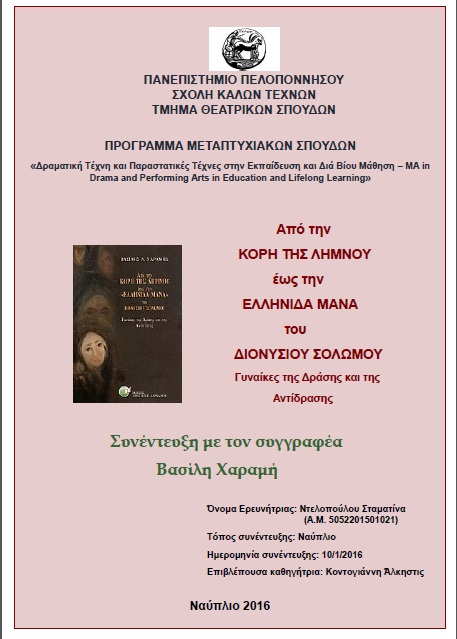 ΠΕΡΙΕΧΟΜΕΝΑ Περίληψη – Λέξεις-κλειδιά…………………………………………..…2Βιογραφία - Εργογραφία……………………………………………….3Λίγα λόγια για το βιβλίο Από την κόρη της Λήμνου έως την Ελληνίδα Μάνα του Σολωμού..………………………………………..4Καταγραφή της απομαγνητοφώνησης της συνέντευξης…………...5Συμπεράσματα - αξιολόγηση - προσωπικές εκτιμήσεις…….…….18 Παράρτημα……………………………………………………………19ΠερίληψηΣτα πλαίσια της συμμετοχής μου ως μεταπτυχιακής φοιτήτριας στο Πρόγραμμα Μεταπτυχιακών Σπουδών με τίτλο «Δραματική Τέχνη και Παραστατικές Τέχνες στην Εκπαίδευση και Διά Βίου Μάθηση – MA in Drama and Performing Arts in Education and Lifelong Learning» μου ζητήθηκε, ως τελική εργασία του πρώτου εξαμήνου, να πάρω συνέντευξη από έναν συγγραφέα με καταγωγή από την Αργολίδα. Ο συγγραφέας, από τον οποίο κλήθηκα να πάρω συνέντευξη είναι ο κ. Βασίλης Χαραμής, διευθυντής του 2ου ΓΕΛ Ναυπλίου, τον οποίο είχα την τιμή να συναντήσω στο γραφείο του στον χώρο του 2ου ΓΕΛ Ναυπλίου. Μετά από μια πρώτη συνάντηση-γνωριμία με τον κ. Βασίλη Χαραμή, κανονίστηκε συνάντηση στις 10/1/2016 και πάλι στο γραφείο του 2ου Λυκείου, προκειμένου να παρθεί η συνέντευξη. Ο κ. Βασίλης Χαραμής μίλησε γενικά για το συγγραφικό του έργο, το οποίο περιλαμβάνει δύο βιβλία και διάφορα επιστημονικά άρθρα, αλλά περισσότερος χρόνος αφιερώθηκε στο βιβλίο του με τίτλο Από την κόρη της Λήμνου έως την Ελληνίδα Μάνα του Σολωμού. Επιπλέον, μίλησε για τον Ιωάννη Καποδίστρια, καθότι διετέλεσε πρόεδρος του Ιδρύματος «Ιωάννης Καποδίστριας», η προσωπικότητα του οποίου τον συγκινεί. Λέξεις-ΚλειδιάΒασίλης Χαραμής, κόρη της Λήμνου, Ελληνίδα Μάνα του Σολωμού, Ιωάννης Καποδίστριας, Ναύπλιο, Αργολίδα, 2ο ΓΕΛ ΝαυπλίουΒιογραφία - ΕργογραφίαΟ κ. Χαραμής Βασίλης, ο οποίος κατάγεται από το Ναύπλιο, είναι ιστορικός και φιλόλογος με εξειδίκευση στην Ιστορία της Αρχαιότητας σε επίπεδο MASTER και διδακτορικό στα Πανεπιστήμια του Λονδίνου και των Αθηνών αντίστοιχα. Είναι συγγραφέας άρθρων και βιβλίων ιστορικού και εκπαιδευτικού περιεχομένου. Δίδαξε στο Dalwich Institute του Μ.Α. Λονδίνου, στην Παιδαγωγική Ακαδημία Τρίπολης, στις Σχολές Λειτουργών Μέσης Εκπαίδευσης (Σ.Ε.Λ.Μ.Ε.) Τρίπολης και Πατρών, στη Σχολή Επιμόρφωσης Λειτουργών Δημοτικής Εκπαίδευσης (Σ.Ε.Λ.Δ.Ε.) Τρίπολης καθώς και σε σχολεία της Δευτεροβάθμιας Εκπαίδευσης, όπου ανήκει οργανικά και συνεχίζει να διδάσκει. Σήμερα διδάσκει στο 2ο ΓΕΛ Ναυπλίου, του οποίου παράλληλα έχει και τη διεύθυνση από το 2006. Επίσης, το 2015 ορίσθηκε ως αναπληρωτής Διευθυντής Δευτεροβάθμιας Εκπαίδευσης Ν. Αργολίδος μετά από απόφαση της Περιφερειακής Διεύθυνσης Εκπαίδευσης Πελοποννήσου.Πέρα από το βιβλίο Από την κόρη της Λήμνου έως την Ελληνίδα Μάνα του Σολωμού, έχει δημοσιεύσει και άλλα έντυπα ως και άρθρα ιστορικού περιεχομένου. Από τον ίδιο εκδοτικό οίκο GUTENBERG – Χρ. Δαρδανός έχει εκδοθεί και το βιβλίο του Η ΑΠΕΞΑΡΤΗΣΗ ΤΗΣ ΣΧΟΛΙΚΗΣ ΙΣΤΟΡΙΑΣ, ειδικό βοήθημα διδακτικής για τους διδάσκοντες το μάθημα της Ιστορίας. Επίσης, ο Δήμος Ναυπλίου έχει εκδώσει ειδικό λεύκωμά του, ειδικά γραμμένο για τον εορτασμό των 180 ετών από την ανακήρυξη της πόλης του Ναυπλίου ως πρώτης πρωτεύουσας του ελεύθερου ελληνικού κράτους. Σειρά από άρθρα του, αφιερωμένα στην προσωπικότητα και στο έργο του Ιω. Καποδίστρια έχουν δημοσιευτεί από έγκυρα επιστημονικά περιοδικά ως και άρθρα ιστορικού και φιλοσοφικού περιεχομένου, όπως στο περιοδικό ΠΛΑΤΩΝ, της Εταιρείας Φιλολόγων καθώς και στα ΙΣΤΟΡΙΚΑ ΑΝΑΛΕΚΤΑ. Προσεχώς, πρόκειται να εκδώσει βιβλίο της ιστορίας του Γυμνασίου Ναυπλίου, του πρώτου ιδρυθέντος εν Ελλάδι επί βασιλείας Όθωνος. Η συμμετοχή του σε διάφορες ραδιοφωνικές και τηλεοπτικές εκπομπές είναι συχνό φαινόμενο. Είναι μέλος σε διάφορους πολιτιστικούς και κοινωνικού χαρακτήρα συλλόγους ως και μέλος των Δ.Σ. Για δύο ήδη τετραετίες διετέλεσε πρόεδρος του Ιδρύματος «Ιω. Καποδίστριας», ΝΠΔΔ του Δήμου. Μέχρι σήμερα εξακολουθεί να είναι και αντιπρόεδρος του Περιφερειακού τμήματος του Ελλ. Ερυθρού Σταυρού.Λίγα λόγια για το βιβλίο Από την κόρη της Λήμνου έως την Ελληνίδα Μάνα του ΣολωμούΓενικότερα η διαδρομή της γυναίκας στις μεγάλες περιόδους της Ιστορίας είναι πάντα ένα θέμα επίκαιρο και μεγάλου ενδιαφέροντος.
Με το έργο αυτό ο συγγραφέας προσπαθεί να εκθέσει τις ποικίλες δραστηριότητες της επώνυμης αλλά και ανώνυμης Ελληνίδας, που αποφασιστικά συνέβαλαν στην απελευθέρωση του Έθνους από τον Τουρκικό ζυγό.
Οι δραστηριότητες αυτές δεν εκδηλώθηκαν μόνο στα πεδία των μαχών γιατί η Ελληνίδα με τις δικές της δυνάμεις, που πολλές φορές υπερέβαλαν την ίδια, ήταν παρούσα σ' όλες τις φάσεις του αγώνα.
Οι διάφορες γραπτές μαρτυρίες, τα δημοτικά τραγούδια, καθώς και τα έργα τέχνης και κυρίως η ευρωπαϊκή ζωγραφική εκείνης της εποχής, τεκμηριώνουν τις απόψεις του συγγραφέα και γενικότερα εμπλουτίζουν τον προβληματισμό του αναγνώστη.
Ο δε τίτλος του έργου, Από την κόρη της Λήμνου έως την Ελληνίδα Μάνα του Σολωμού, υποδηλώνει αφενός την πρώτη γυναικεία αντίσταση κατά των Τούρκων και αφετέρου τη συμβολή της γυναίκας στην ψυχολογική διαμόρφωση του αγωνιστή της Επανάστασης. Καταγραφή της απομαγνητοφώνησης της συνέντευξης Πρώτ΄απ΄όλα να σας ευχαριστήσω που δεχτήκατε να μου δώσετε αυτή τη συνέντευξη. Διάβασα το βιβλίο σας, το οποίο είναι μια ιστορική μελέτη, και μετά από τη συνάντηση που είχαμε γνώρισα περισσότερο τη δουλειά σας. Σήμερα όμως είναι μια ευκαιρία να πούμε περισσότερα. Βέβαια δεν έχετε ασχοληθεί μόνο με τη συγγραφή αυτού του βιβλίου, αλλά και με άλλα πράγματα. Θα θέλατε να μου πείτε λίγα λόγια για σας;Εγώ έχω τελειώσει το Ιστορικό-Αρχαιολογικό, τμήμα της Φιλοσοφικής Σχολής και στη συνέχεια έκανα ειδικές σπουδές στην Ιστορία με εξειδίκευση στην αρχαία ιστορία σε επίπεδο μεταπτυχιακών σπουδών στα Πανεπιστήμια Λονδίνου και Αθηνών. Στη συνέχεια, ήρθα στην Ελλάδα, εργάστηκα ως καθηγητής στην Παιδαγωγική Ακαδημία Τρίπολης για αρκετό χρονικό διάστημα και παράλληλα στις Σχολές Επιμόρφωσης των δασκάλων και των καθηγητών ΣΕΛΔΕ και ΣΕΛΜΕ αντίστοιχα στην Τρίπολη και στην Πάτρα ως και στη συνέχεια στα ΠΕΚ. Συγκεκριμένα, δίδαξα την ειδική διδακτική του μαθήματος της ιστορίας, με άλλα λόγια πώς ο διδάσκων Ιστορία οφείλει να την διδάσκει στους μαθητές. Κοντολογίς, επειδή κάθε μάθημα μιλάει τη δική του γλώσσα, έτσι και στην ιστορία η ειδική γλώσσα του μαθήματος πρέπει να γίνει κατανοητή πρώτα στον διδάσκοντα και στη συνέχεια  στον μαθητή. Για παράδειγμα, η ιστορία δεν είναι αυθαίρετη γραφή, όπως μπορεί να είναι η λογοτεχνία, η ποίηση κυρίως, το πεζό… Εκεί ο συγγραφέας είναι ελεύθερος να γράψει τις ιδέες του, όπως βλέπει τα πράγματα. Η ιστορία, σε αντίθεση, οπωσδήποτε πρέπει αυτά που λέει να τα τεκμηριώνει, να τα αποδεικνύει. Δηλαδή, απαραίτητο στοιχείο είναι ο αποδεικτικός λόγος. Αργότερα, επειδή έτυχε να διευθύνω το Νομικό Πρόσωπο «Ιωάννης Καποδίστριας» - μου το ανέθεσε ο Δήμος- ασχολήθηκα κατά κόρον με τον Καποδίστρια και τα περισσότερα άρθρα μου σε επιστημονικά επίσημα, ακόμα και σε ιατρικής φύσεως περιοδικά, αφορούν τον Καποδίστρια.  Με είχαν καλέσει να μιλήσω διάφοροι σύλλογοι των Αθηνών για τον Καποδίστρια ως γιατρό και ως άνθρωπο. Βεβαίως, έχω ασχοληθεί και με την αρχαιότητα, καθότι εκεί εξειδικεύτηκα στις μεταπτυχιακές σπουδές μου και ως εκ τούτου, έχω αρθρογραφήσει στον Πλάτωνα, που είναι το περιοδικό, όπως γνωρίζετε, της φιλολογικής εταιρείας Παρνασσού, ως και στο περιοδικό ΑΡΧΑΙΟΛΟΓΙΑ.Βέβαια, βιβλία, έχω γράψει δύο. Το ένα, αυτό για το οποίο θα μιλήσουμε σήμερα, έχει τίτλο Από την κόρη της Λήμνου έως την ελληνίδα μάνα του Διονυσίου Σολωμού και το άλλο είναι μία Ειδική Διδακτική με τον τίτλο Απεξάρτηση της σχολικής ιστορίας, ένας τίτλος βιβλίου περίεργος, καθότι η ιστορία πρέπει να «απεξαρτηθεί»  όσο είναι δυνατόν από τον διδάσκοντα. Κατά κάποιο τρόπο, δηλαδή, να στηρίζεται σε πηγές, σε τεκμήρια και να μην περνάει το χρώμα, τη χροιά του, την πολιτική, την κοσμοθεωρία του, αλλά αυτό βέβαια όπως καταλαβαίνετε είναι αρκετά δύσκολο, χρειάζεται άσκηση συνεχή διότι και την ιστορία, μην πλανώμεθα, την γράφουν άνθρωποι. Αλλά, το βιβλίο μιλάει για τα στοιχεία εκείνα, που ως εργαλεία, μπορούν να βοηθήσουν προς αυτή την κατεύθυνση, ώστε το μάθημα, όσο αυτό είναι δυνατό, να διδάσκεται αμερόληπτα, διότι ειδικότερα στην Ελλάδα έχει υποστεί μεγάλη ταλαιπωρία με τις διάφορες κρατικές/κομματικές παρεμβολές. Όταν π.χ. λέγεται να δοθεί έμφαση στο συγκεκριμένο κεφάλαιο, μπορεί βέβαια να είναι από διδακτικής πλευράς χρήσιμο, αλλά πολλές υπάρχει και σκοπιμότητα, δεν είναι πάντα αθώες οι προθέσεις. Το λένε επειδή θέλουν να συγκαλύψουν ή να απαλείψουν ή δεν τους αρέσουν κατά κάποιο τρόπο ορισμένες απόψεις ή κάποιες ενότητες. Δηλαδή, η λογοκρισία υφίσταται, χωρίς βέβαια να είναι ανάλογη της λογοκρισίας της δικτατορίας. Θυμάμαι συγκεκριμένα, τώρα θα μου πείτε αυτή είναι άλλη περίπτωση, ήμουν μαθητής επί Δικτατορίας και μας αφαίρεσαν τη Γαλλική Επανάσταση κι εμείς πετούσαμε από χαρά, γιατί ήταν τεράστιο το κεφάλαιο και δε θα την είχαμε και στις εξετάσεις… Αυτό όμως- η εξάλειψη της Γαλλικής Επανάστασης- κάτι σήμαινε… Το ίδιο σήμαινε και η αφαίρεση του Επιταφίου λόγου του Περικλή του Θουκυδίδη. Αυτά όμως τότε δεν τα καταλαβαίναμε. Σήμερα όλα αυτά οπωσδήποτε δεν γίνονται. Υπάρχει ελευθερία λόγου, ελευθερία έκφρασης και ελευθερία σκέψης, αλλά είναι και κάποια που διάφορες κυβερνήσεις και κάποιοι υπουργοί Παιδείας ενοχλούν με παρεμβάσεις άλλου τύπου αν ενοχλούνται έντονα οι πολιτικές τους ιδεολογίες. Θυμάστε, ασφαλώς, πριν δύο χρόνια τον θόρυβο για τα κεφάλαια του εγχειριδίου του δημοτικού Σχολείου, που αφορούσαν στη Μικρασιατική καταστροφή.Από την κόρη της Λήμνου έως την Ελληνίδα μάνα του Διονυσίου Σολωμού: Γυναίκες της Δράσης και της Αντίστασης. Πώς έγινε η επιλογή του συγκεκριμένου τίτλου;Ο τίτλος Από την κόρη της Λήμνου έως την Ελληνίδα μάνα του Διονυσίου Σολωμού: Γυναίκες της Δράσης και της Αντίστασης είναι διπλός. Το μεν πρώτο είναι συγκεκριμένο. Αναφέρεται στον θρύλο των αγώνων της Λήμνου εναντίον των Τούρκων. Ο δεύτερος είναι ποιητικός τίτλος, προέρχεται από το «La madre Greca», το ποίημα, το σονέτο του Διονυσίου Σολωμού, ύμνος στην Ελληνίδα μάνα. Συγκεκριμένα, στην αρχή σκέφτηκα να βάλω ως τίτλο Από την κόρη της Λήμνου έως την Ελληνίδα μάνα του Διονυσίου Σολωμού και την Ψωροκώσταινα. Την Ψωροκώσταινα, επειδή είναι ναυπλιακή φιγούρα, δηλαδή έδρασε εδώ. Αυτή είναι άξια επαίνου, καθότι πρόσφερε τον ελάχιστο οβολό της στον έρανο που έκανε τότε ο Γεννάδιος για να μαζέψει χρήματα στην πλατεία του Πλατάνου για να διασωθεί η Επανάσταση, για να αγοράσουν όπλα οι πολεμιστές.. Προσέξτε ποια ήταν η συμβολή της! Ήταν σπουδαία συμβολή, καθότι δεν ήταν το περίσσευμά της, ήταν, κατά κάποιο τρόπο, το υστέρημά της. Λοιπόν, αρχικά το είχα τιτλοφορήσει έτσι, αλλά ήταν μεγάλος ο τίτλος. Μέσα στο βιβλίο υπάρχει αυτή η ιστορία. Ο εκδότης ψαλίδισε τον τίτλο, όπως ψαλίδισε και άλλα. Υπάρχουν κάποια παροράματα  κυρίως στη σελιδοποίηση. Αυτό όμως που με εντυπωσίασε και γι΄ αυτό επιλέχθηκε ως το πρώτο μέρος του τίτλου είναι η εμφάνιση της πρώτης γυναίκας περίπου από το 1470 μετά την υποταγή της Λήμνου στους Τούρκους. Τότε είναι που αρχίζει να συνεπαίρνει όλα τα ελληνικά μέρη ένας αέρας επανάστασης.  Και πρωτάρχισε από τη Λήμνο. Το θεώρησα λοιπόν σαν ένα ορόσημο χρονικό. Έχουμε την πρώτη τότε γυναικεία εμφάνιση ως επαναστάτρια Ελληνίδα επί Τουρκοκρατίας, που να αναφέρεται σε πηγές. Πιθανόν να υπάρχουν κι άλλες, αλλά τόσο νωρίς, μετά το 1453, νομίζω δύσκολα βρίσκουμε γυναικείες παρουσίες με ονόματα και με σχετικές πληροφορίες που υπάρχουν κυρίως από ξένες διασωθείσες πηγές. Όπως είπα, κλείνω με την ελληνίδα μάνα του Διονυσίου Σολωμού, περισσότερο συμβολικά. Ο ρόλος της μάνας για την προετοιμασία του πολεμιστή , του αγωνιστή, του επαναστάτη του ΄21 υπήρξε καταλυτικός. Και λέει ακριβώς πώς η μάνα η Ελληνίδα πάνω από το λίκνο, δηλαδή την κούνια, γαλουχούσε από τότε τον μικρό αγωνιστή. Με λόγια της κούνιας, θα λέγαμε σήμερα με νανουρίσματα, αλλά όχι μόνο… Να μεγαλώσει , να ανδρωθεί και να πολεμήσει εναντίον των εχθρών και να μοιάσει του πατέρα του που πιθανόν να πολέμησε. Αποτελεί επίσης ορόσημο, το οριοθετώ μέχρι εκεί, διότι μετά τον Σολωμό, απελευθερώνεται η Ελλάδα, έχουμε τον εθνικό Ύμνο, πέφτει το Μεσολόγγι, τα χρόνια αυτά είναι τα τελευταία της Επανάστασης . Από έναν τέτοιο τίτλο μπορεί να καταλάβει κανείς πολλές από τις δραστηριότητες της γυναίκας. Δεν είναι μόνο αυτές βέβαια… Ο γυναικείος ρόλος υπήρξε εφάμιλλος, μπορούμε να πούμε, με τον αντρικό ρόλο, όχι απόλυτα βέβαια, αλλά σε όλες τις φάσεις της κοινωνικής ζωής, κυρίως της κοινωνικής ζωής για την προετοιμασία της Επανάστασης. Σε όλα τα πόστα, δηλαδή, υπήρχε η γυναικεία φιγούρα.Μέσα από το βιβλίο σας φωτίζονται αθέατες πλευρές της γυναικείας παρουσίας. Με ποιους όχι τόσο γνωστούς τρόπους βοηθάει η γυναίκα πριν και κατά τη διάρκεια της Επανάστασης;Ο ρόλος της είναι διαφορετικός από τον ρόλο του άνδρα, διότι η μάνα εισπράττει και τον πόνο. Η μάνα του αγωνιστή, η μάνα μετά όταν μένει χήρα ή μένει ορφανή, κυρίως χήρα, θα πρέπει να επωμιστεί όλα τα βάρη. Η επιτυχία της επανάστασης δεν οφείλεται μόνο στους αγωνιστές της πρώτης γραμμής, τους επωνύμους, οφείλεται κυρίως στους ανθρώπους του μόχθου , της καθημερινότητας, που εργάζονται και με την εργασία τους προσφέρουν. Η επιτυχία, λοιπόν, της Επανάστασης οφείλεται και στη γυναίκα που είναι εμψυχώτρια, άσχετα κι αν δεν είναι στην πρώτη γραμμή. Δυστυχώς, η ανδροκρατούμενη κοινωνία δεν επέτρεπε αυτήν την προβολή. Ο ρόλος της γυναίκας είναι πανταχού παρόν σε όλες τις φάσεις - στους εράνους να τρέξει να εξοικονομήσει χρήματα. Πιο χαρακτηριστικό, μάλιστα, όχι μόνο στους εράνους, ως ψωμοζήτισσα, όπως αποτυπώνεται στο  χαρακτηριστικό ποίημα του Διονυσίου Σολωμού «Η γυναίκα της Ζάκυθος», η οποία ντρεπόταν να βγει και περίμενε να σκοτεινιάσει για να πάει να ζητήσει η μεσολογγίτισσα στη Ζάκυνθο από τις αριστοκράτισσες. Στα μεγάλα σαλόνια τότε, τα ευρωπαϊκά, στα οποία γίνονταν έρανοι και εκεί πρωτοστατούσαν γυναίκες. Αλλά και η θέα της γυναίκας όπως τη δίνουν διάφοροι ζωγράφοι, κυρίως Γάλλοι, αποτυπώνουν το δράμα που αυτή ζούσε. Ήταν, κατά κάποιο τρόπο, η ενσάρκωση της Επανάστασης. Η γυναίκα απεικόνιζε κυρίως την ενσάρκωση των θυμάτων της επανάστασης, δηλαδή το κρίμα, το αίμα, τον φόβο, την ανησυχία που είχαν υποστεί γενικότερα οι Έλληνες. Βλέπετε τη γυναικεία παρουσία σε όλες τις φάσεις, ακόμα και στο βουνό, στα κλέφτικα λημέρια. Βέβαια, θα μου πείτε, αυτή για ποιο λόγο είχε πάει εκεί. Εδώ διίστανται οι απόψεις. Μπορεί να ήταν κάποια φίλη ενός πολεμιστή και να την είχε πάρει μαζί του ή μπορεί να ήθελε να αποφύγει κάποιον ανεπιθύμητο γάμο, αλλά  αυτό δεν έχει σημασία. Βλέπουμε να υπάρχουν , ακόμη και στα δύσκολα, όπως είναι τα κλέφτικα λημέρια, τέτοια χαρακτηριστικά σημάδια της γυναικείας ύπαρξης. Βέβαια, θέλω να πω ότι σε όλο το έργο είμαι περισσότερο προσκολλημένος στις πηγές και κυρίως στο δημοτικό τραγούδι, διότι εκεί που σιγούν όλες οι άλλες πηγές το δημοτικό τραγούδι έρχεται να μιλήσει. Μιλάει ξεκάθαρα, είναι συγκεκριμένο. Υπάρχουν διάφορες απόψεις- διάβαζα ένα άρθρο τώρα τελευταία-  άλλοι λένε ότι δε δίνει ιστορικές απόψεις εκατό τοις εκατό. Βεβαίως αν μιλάμε για το εκατό τοις εκατό, δε μιλάμε για ιστορικό λόγο. Όμως, τίποτα δεν περνάει έτσι χωρίς να έχει δόση της αλήθειας. Ειδικότερα, στο δημοτικό τραγούδι, υπάρχει ένας πυρήνας αλήθειας. Μπορεί να μην είναι τεράστιος, αλλά υπάρχει κι αυτή τη δόση αλήθειας λίγο πολύ μέσα από τις άλλες πηγές , τις πραγματικές ιστορικές πηγές, που ανακαλύπτουμε την αλήθεια πιο ανάγλυφα. Για παράδειγμα, μπορείτε να πάρετε την Μπουμπουλίνα ή άλλες μεγάλες επώνυμες, όπως τη Δόμνα Βισβίζη ή τη Μαντώ Μαυρογένους και να τις δει κανείς τόσο από τα ιστορικά κείμενα όσο και από υπάρχοντα δημοτικά τραγούδια. Υπάρχει η κεντρική αλήθεια και στα δύο δηλαδή η αγωνιστική μορφή. Αλλά σ΄αυτό το έργο, περισσότερο χρήσιμο είναι να κοιτάξουμε την ανώνυμη γυναίκα του Αγώνα , όπως είναι – χαρακτηριστική εικόνα- η μάνα του Μακρυγιάννη, για την οποία ξέρουμε πώς τον αφαλόκοψε, πώς γέννησε… Χαρακτηριστική, επίσης, είναι και η γέννηση του Θεόδωρου Κολοκοτρώνη που γεννήθηκε κάτω από το δέντρο, την εποχή των Ορλωφικών, όταν την οικογένειά του κυνηγούσαν οι Τούρκοι. Πώς αυτός να μη γίνει αγωνιστής, αφού η μάνα του είχε ήδη σχηματίσει μέσα της «βιολογικά» την προετοιμασία του τέκνου ώστε να γίνει ένας πολεμιστής, κυνηγημένος  μέχρι το τέλος της ζωής του; Θέλω να πω ότι η γυναίκα είναι πανταχού παρούσα στο μεγάλωμα του παιδιού, στη γαλούχηση του παιδιού οπωσδήποτε, διότι αυτή μετέφερε τα νάματα της φυλής. Διότι αυτή μετέφερε ένα κομμάτι της ιδεολογίας του Έθνους και  στη συνέχεια της ιδεολογίας που θα προετοίμαζε την Επανάσταση. Αυτή ήταν ο καλύτερος μεταδότης, λίγο πολύ της βυζαντινής παράδοσης , αυτό που θα πούμε ρωμιοσύνη, που δεν είναι τίποτα άλλο παρά  δύο στοιχεία, ελληνισμός και βυζαντινή παράδοση, δηλαδή Ορθοδοξία. Δεν μπορούσε καλύτερα κάποιος να το μεταδώσει, σχολεία δεν υπήρχαν. Τα κρυφά σχολειά δεν ήταν τίποτα καθολικό . Θέλω να πω δεν ήταν καθολικά φτιαγμένα σε όλη την Ελλάδα. Βεβαίως, υπήρχαν κάποια σχολεία εκεί όπου ήταν ανεκτικός και επιεικής ο τουρκικός έλεγχος. Αλλά, η μητέρα ήταν ο καλύτερος μεταδότης όλης αυτής της παραδόσεως. Θέλετε σαν παραμύθι να μετέδιδε τι έκαναν οι προηγούμενες γενιές , τι έκαναν οι πατέρες , ή σαν τραγούδι στο νανούρισμα .. Όπως και να είναι, κάθε οικογένεια, και λίγο πολύ κάθε μικρή κοινωνία, είχε τους θρύλους της. Αυτά μετέφερε και κυρίως  το πνεύμα της Ορθοδοξίας. Μην ξεχνάμε, μολονότι βέβαια επιμένουν πολύ στην αρχαιότητα και στη σχέση της με τους σύγχρονους Έλληνες, όμως χρονικά πολύ πιο κοντά στη σύγχρονη Ελλάδα είναι το Βυζάντιο και ζούμε το Βυζάντιο τη σημερινή εποχή περισσότερο από ότι ζούμε την Αρχαιότητα. Θέλετε ότι είναι η εκκλησία η οποία περπατάει σαν θεσμός από τα βυζαντινά χρόνια; Βέβαια η γλώσσα οπωσδήποτε έχει τις καταβολές της στις αρχαίες ελληνικές διαλέκτους, αλλά μην ξεχνάμε ότι έχουμε τη γλώσσα τη βυζαντινή τη λαϊκή που μοιάζει πάρα πολύ με τη σημερινή. Το Βυζάντιο  μετέδωσε στοιχεία πέρα από τα γλωσσικά, στοιχεία που τα ζούμε βιωματικά σήμερα: παραδόσεις, ήθη, έθιμα. Οπωσδήποτε λοιπόν, βασικός πομπός όλων αυτών ήταν η Ελληνίδα μάνα.Εκεί βέβαια που είναι ξεχωριστός ο ρόλος της γυναίκας και δεν έχουμε κάτι εφάμιλλο με τον ρόλο των ανδρών  είναι στην τέχνη. Ειδικότερα, η πατρίδα, η έννοια της πατρίδας παίρνει πρόσωπο γυναίκας. Αυτό έχει αρχίσει βέβαια από τη Γαλλία με  τη Γαλλική Επανάσταση και πριν από τη Γαλλική Επανάσταση, οπωσδήποτε με ελληνικά χαρακτηριστικά, με ελληνίδες θεές που τις έχει δεχτεί η Αναγέννηση και συνεχίζεται μέσα από όλη τη γαλλική κουλτούρα, τον Διαφωτισμό, τα διάφορα κινήματα που έχουμε καθώς και τον ελληνικό Διαφωτισμό στη συνέχεια. Τα εισπράττουμε μετά στην Ελλάδα και έχουμε γενικά την έννοια της πατρίδας να αποτυπώνεται και σε ποιήματα. Δεν είναι τυχαίο ότι η έννοια της πατρίδας έχει να κάνει με γυναίκα και με μητέρα. Η αφηρημένη έννοια λέει πολλά πράγματα και σε μια εποχή που συντελείται όλη αυτή η κοσμογονία η επαναστατική στην Ελλάδα. Χαρακτηριστικές οι φάσεις. Τόσοι ποιητές την ονομάζουν ανδρογυναίκα, ειδικότερα ο Σολωμός στους «Ελεύθερους Πολιορκημένους» και στον «Ύμνο εις την Ελευθερίαν». Εδώ έχουμε έναν ρόλο ξεχωριστό, μοναδικό, υπερβατικό, ξεφεύγει από τον κόσμο τούτο. Αν τα πάρουμε από την αρχή, βλέπουμε την Ελληνίδα στην Επανάσταση σε όλες τις φάσεις, τη συγκεκριμένη, την πολεμίστρια, τη μάνα, μέχρι και τη γυναίκα σύμβολο, γιατί εδώ η παρουσία της Ελληνίδας μάνας είναι περισσότερο συμβολική παρά συγκεκριμένη. Η παρουσία της, αφηρημένη, υπάρχει και σε σφραγίδες, σε νομίσματα, στους πίνακες ζωγραφικής. Απεικονίζεται η απόγνωση, η καρτερία, ο πόνος. Πραγματικά, η γυναικεία παρουσία, όπως απεικονίζεται από τους μεγάλους ζωγράφους, όπως ο Ντελακρουά, συνέβαλε πολύ στην ύπαρξη, την ενδυνάμωση, του φιλελληνισμού, της αγάπης των Ευρωπαίων να βλέπουν ευνοϊκά την Ελληνική Επανάσταση. Στο βιβλίο σας φαίνεται ξεκάθαρα το κλίμα φόβου μέσα στο οποίο έπρεπε να δράσουν οι γυναίκες της εποχής. Οι κίνδυνοι για αρπαγή ήταν μεγάλοι. Για ποιους λόγους συνέβαινε αυτό και πώς μπορούσαν να το αντιμετωπίσουν;Ήταν συνηθισμένο φαινόμενο η αρπαγή των γυναικών για θύματα ομηρίας προκειμένου να εκδικηθούν οι κατακτητές κάποιον από τους δικούς της, τον σύζυγο ή τον αδερφό ή τον πατέρα. Έχουμε πολλές διηγήσεις. Είναι το τραγούδι της Λιάκαινας, που μιλάει για την αρπαγή γυναίκας του Λιάκου, ονομαστού κλέφτη, που λέει το περιστατικό. Γνωστό γεγονός είναι και η αρπαγή της κυρα-Φροσύνης. Υπάρχουν διάφοροι θρύλοι για την περίπτωση της Φροσύνης, για το πνίξιμό της από τον Αλή Πασά των Ιωαννίνων. Οι γυναίκες των Λαζαίων αποτελούν άλλη περίπτωση. Ήταν πολλοί οι παράγοντες που μεσολαβούσαν για να φύγει μια γυναίκα, διότι δεν υπήρχε στέκι να κρυφτεί. Πού μια γυναίκα σε μια εποχή τέτοια; Να πάει στο εξωτερικό; Να ταξιδέψει; Να πάει σε συγγενείς; Γνώριζαν τα πάντα οι Τούρκοι. Για ασφάλεια και για φύλαξη υπήρχαν μονάχα τα λημέρια της κλεφτουριάς. Η αρπαγή των γυναικών ήταν καθημερινό φαινόμενο, γι΄αυτό και βρίσκουμε τη γυναίκα στα κλέφτικα λημέρια. Οι Τούρκοι δε δίσταζαν να κλέψουν ωραίες Ελληνίδες, μολονότι υπήρχε ρητός όρος του Κορανίου, έπρεπε να αλλαξοπιστήσουν για να τις παντρευτούν. Οι περισσότερες είχαν αρνηθεί. Η μόνη, η οποία δεν αρνήθηκε και έμεινε στην ιστορία, ήταν η Βασιλική, η γυναίκα του Αλή Πασά των Ιωαννίνων , η οποία, βέβαια, προσπαθούσε να πείσει  ότι ο ρόλος της υπήρξε πάντα φιλελληνικός. Διέσωσε από τα νύχια του Πασά πολλούς ανθρώπους, έκανε δηλαδή ό,τι καλό μπορούσε, αφού  ρύθμιζε τον θυμό και τις ορέξεις του αιμοβόρου Πασά. Έπαιξε, δηλαδή, έναν ρόλο υπέρ των ομοφύλων της. Το τέλος της ήταν πολύ ταπεινωτικό. Πέθανε περιφρονημένη -αυτό συνηθίζεται- είναι επαναλαμβανόμενη η ιστορία. Και στον Δεύτερο Παγκόσμιο πόλεμο είχαμε δει ότι οι γυναίκες οι οποίες συνεργάζονταν , όσες έπαιξαν τον ρόλο της μαιτρέσσας των Γερμανών είχαν αργότερα έναν άσχημο δακτυλοδεικτούμενο ρόλο στην κοινωνία. Ήταν στιγματισμένες εφόρου ζωής. Θα επιθυμούσατε να μας αποκαλύψετε ποιο ήταν το κίνητρο, τι ήταν αυτό που σας ώθησε στη συγγραφή του συγκεκριμένου βιβλίου;Είχαμε κάνει μια τηλεοπτική παρουσία. Ήταν ημέρες του εορτασμού της Ελληνικής Επανάστασης, 25η Μαρτίου . Με είχαν καλέσει στα τοπικά κανάλια. Σε ένα τοπικό κανάλι συγκεκριμένα, κάποιος, που είχε εκπομπή ιστορικού και κοινωνικού περιεχομένου μια φορά την εβδομάδα, με κάλεσε για να μιλήσουμε δίνοντάς μου μάλιστα και τον τίτλο της εκπομπής. Δεν ήθελε να μιλήσουμε για την Επανάσταση, αλλά ήθελε να εστιάσουμε στην προσφορά της γυναίκας στον αγώνα. Τότε ήταν και της μόδας τα φεμινιστικά κινήματα. Δεν το έγραψα επειδή ήθελα να τονίσω αυτή την πλευρά. Εμείς θέλαμε να τονίσουμε ότι υπάρχει χώρος στην Επανάσταση για την Ελληνίδα γυναίκα και δεν έχει δοθεί ο ανάλογος χώρος, καθώς όταν μιλάμε για Επανάσταση του ΄21 επικεντρωνόμαστε στις εξέχουσες μορφές: τον Κολοκοτρώνη, τον Καραϊσκάκη, τον Μιαούλη, τον Κανάρη, την Μπουμπουλίνα…  Διαβάζοντας όμως τότε και προετοιμαζόμενος βρήκα πολλά στοιχεία από το δημοτικό τραγούδι. Αυτή ήταν και η πρώτη μου επαφή. Μετά, σε μια εκπομπή μιλήσαμε για ορισμένες επώνυμες και διαβάστηκαν ορισμένα δημοτικά ποιήματα όπου φαίνεται ο γυναικείος ρόλος . Μάζευα όμως υλικό από τότε και μετά από δύο χρόνια, όταν πέθανε, θυμάμαι, η μητέρα μου σκέφτηκα ότι θα πρέπει να καθίσω, επειδή ήταν κι αυτή γυναίκα, για τη μνήμη της,  να τα συγκεντρώσω για να γραφτεί ένα βιβλίο με όλες τις πτυχές της γυναικείας παρουσίας στην Επανάσταση κι έτσι κι έγινε. Δηλαδή, πρώτα ήταν μια τηλεοπτική εκπομπή και έπειτα το γεγονός του θανάτου της μητέρας μου που μου έδωσαν την ευκαιρία ένα γράψω το συγκεκριμένο βιβλίο, το οποίο είναι στη μνήμη και των δύο γονέων βέβαια. Οπωσδήποτε μου απάλυνε κατά κάποιο τρόπο τον πόνο, τον καημό για την ανυπαρξία της. Το έβλεπα κάπως σχετικό. Θα ήθελα να πω ότι ο κύριος ρόλος της μητέρας είναι πανταχού παρόν, είναι η παρουσία μας από τη στιγμή που μιλάμε, έχει συνδράμει για να είμαστε αυτοί που είμαστε. Είναι πίσω μας ως γεννήτορας. Πρέπει δηλαδή να αναφέρεται με τον ίδιο τρόπο με τον οποίο αναφέρονται και οι άνδρες πρωταγωνιστές στην Ελληνική ιστορία.Θα θέλατε να μιλήσετε για το επόμενο συγγραφικό σας βήμα, το οποίο μάλιστα αφορά τον χώρο που βρισκόμαστε σήμερα; Υπάρχει αρχειακό υλικό το οποίο σκοπεύετε να αξιοποιήσετε;Ναι, συγκεντρώνω υλικό. Μου έχουν δώσει, μάλιστα, κάποια δικαιώματα ενός συναδέλφου του παρελθόντος , η οικογένειά του , διότι αυτός είναι εκλιπών, για να γράψουμε την ιστορία του Γυμνασίου του Ναυπλίου. Βέβαια, τώρα είναι λύκειο, αλλά όταν λέμε Γυμνάσιον Ναυπλίου εννοούμε τα δύο υπάρχοντα γυμνάσια που ήταν ένα και τα δύο υπάρχοντα Λύκεια που ήταν ένα, δηλαδή ένα εξατάξιο που κάποτε τύχαινε να είναι και οκτατάξιο. Ιδρύθηκε επί Όθωνος. Είναι το πρώτο Γυμνάσιο της Ελλάδος , πέρα από τα Καποδιστριακά, τα Δημοτικά, με τα οποία ασχολήθηκε κατά κόρον. Περισσότερο επικεντρώθηκε με τη Δημοτικά Εκπαίδευση, διότι αυτό ήταν το πρόβλημα ,να μάθουμε πρώτα τα στοιχειώδη και μετά να αρχίσει ο κόσμος να μορφώνεται με εγκυκλοπαιδισμό και στη συνέχεια με επιστημονισμό κ.ο.κ. Έχουμε το ΄37 την ίδρυση του Πανεπιστημίου. Το βιβλίο αυτό θα αφορά το πρώτο Γυμνάσιο του Ναυπλίου ,δηλαδή και τα δυο γυμνάσια και τα δυο λύκεια σε ένα ως Γυμνάσιο Ναυπλίου, από την ίδρυσή του μέχρι τις τελευταίες μεταρρυθμίσεις. Συγκεκριμένα μέχρι τα πρώτα μεταπολεμικά χρόνια. Υπάρχουν αρκετές πληροφορίες για το παρελθόν του σχολείου. Μεγάλο ενδιαφέρον έχει να δούμε τι γινόταν με το σχολείο, πώς δούλευε και πού δούλευε κατά τη διάρκεια της Κατοχής. Από εκεί και πέρα όλα τα σχολεία ακολουθούν μια κοινή μοίρα. Τώρα μιας και μιλάμε περί γυναικός ενδιαφέρον έχει να ακούσετε πώς δέχονταν τις πρώτες  μαθήτριες και τη βαθμολογία, πώς μεροληπτούσαν, ποια ήταν η βαθμολογία των κοριτσιών και ποια των αγοριών. Φαίνονται πολύ μεροληπτικοί υπέρ των αγοριών. Ανδροκρατούμενη κοινωνία τότε. Υπάρχει αρχείο με τις τιμωρίες και τα ποινολόγια. Υπάρχει αρχείο, αλλά πώς να το διαβάσει κανείς. Όταν βλέπεις τη βαθμολογία και το ποινολόγιο καταλαβαίνεις. Από την άλλη, θα μου πεις, τιμωρούνται περισσότερο τα αγόρια, αλλά και τα κορίτσια τιμωρούνταν για τον τρόπο με τον οποίο χτενίζονταν ή φορούσαν τις κάλτσες τους. Σήμερα, που αυτά τα πράγματα τα θεωρούμε όχι μόνο προσβλητικά, αλλά και γελοία, για διακωμώδηση. Αυτά  που βλέπουμε στις σάτιρες, αλλά, πώς να το κάνουμε, αυτά ήταν τα ήθη των περασμένων εποχών.Πέρα από τη συγγραφή των δύο βιβλίων σας, έχετε ασχοληθεί με τη συγγραφή άρθρων, πολλά από τα οποία αφορούν τον Ιωάννη Καποδίστρια. Τι είναι αυτό που σας εντυπωσιάζει στη συγκεκριμένη φυσιογνωμία;Κοιτάξτε, πολύ πριν γίνω πρόεδρος του Ιδρύματος «Ιωάννης Καποδίστριας», ήμουν μέλος του Ιδρύματος και με είχε συγκινήσει ιδιαίτερα η όλη του φιγούρα , διότι νομίζω είναι ο Πατέρας του Έθνους και θα παραμείνει πατέρας του Έθνους. Τι εννοώ; Ίδρυσε, κατόρθωσε να ιδρύσει έθνος από σκόρπιους Έλληνες, δηλαδή ενοποίησε, έφτιαξε μια κρατική οντότητα, τους εθνικά θεωρούμενους Έλληνες και μετά επανίδρυσε το καινούριο έθνος. Είναι ο πρώτος πολιτικός, από τη μια πλευρά που του χρωστάμε μεγάλη ευγνωμοσύνη. Από την άλλη πλευρά, είναι ένας ακέραιος χαρακτήρας, είναι ο άνθρωπος που έδωσε και δεν πήρε. Ήταν και άμισθος, ο μοναδικός. Αυτό θέλω να το τονίσετε! Το τονίζω κι εγώ πάντα όπου βρίσκομαι και κακοφαίνεται μάλιστα σε ορισμένους πολιτικούς. Υπήρξε ο  μοναδικός πολιτικός της νεότερης Ελλάδας που δεν εισέπραξε ούτε τον μισθό του. Έδωσε τα υπάρχοντά του και σήμερα άλλοι διεκδικούν καθυστερούμενα, γιατί έλεγε, και σωστά μιλούσε, ότι για μία χώρα που δεν έχει πρέπει κάποιοι άνθρωποι να κάνουμε ορισμένες θυσίες. Μου έκανε εντύπωση μάλιστα ότι ο άνθρωπος αυτός πληγωνόταν πάρα πολύ ψυχικά όταν διεκδικούσαν όλοι όσοι είχαν λάβει μέρος στην Επανάσταση μερίδιο περιουσίας, συντάξεις, μισθούς, αποζημιώσεις, γιατί πολέμησαν. Δεν έτρωγε πολλές φορές την τροφή του. Τρεφόταν με ένα κοτόπουλο για τέσσερις με πέντε ημέρες. Δεν μπορούσε να φάει περισσότερο, παρόλο που οι γιατροί του είχαν κάνει  συστάσεις για καλύτερη διατροφή - δεν είχε πολύ καλή υγεία προς το τέλος της ζωής του λίγο πριν τη δολοφονία του. Δεν μπορούσε να σκέφτεται ότι έχει παιδιά που δεν τρώνε καθόλου, ορφανά  που ήταν νηστικά. Ήταν λιτός άνθρωπος. Του δόθηκαν τόσες ευκαιρίες. Ας μην ξεχνάμε ότι υπήρξε ο μοναδικός Έλληνας που ανέβηκε και ασχολήθηκε με ευρωπαϊκά θέματα. Σ΄ αυτόν οφείλεται η ενοποίηση της Ελβετίας και σήμερα η Ελβετία τον τιμά ιδιαίτερα ως ευεργέτη. Η Γαλλία σώθηκε μετά τους ναπολεόντειους πολέμους με την παρεμβολή του Καποδίστρια καθότι η Αγγλία της ζητούσε υπέρογκες αποζημιώσεις. Είχε αυτή την ηθικότητα μέσα του, ήταν άνθρωπος.  Η πολιτική ως πράξη μπορεί να είναι ανήθικη και είναι ανήθικη διότι αποβλέπει και σε σκοπιμότητες κι όταν υπάρχει σκοπιμότητα πίσω από κάτι δεν έχει αγνή πρόθεση και η αγνή πρόθεση φαίνεται. Αλλά, πάνω από όλα μας έδωσε να καταλάβουμε ο Καποδίστριας  ότι, ναι μεν η πολιτική είναι ανήθικη, ο πολιτικός όμως οφείλει να είναι ηθικός. Αυτό μας δίδαξε. Και ήταν πραγματικά ίσως ο μοναδικός που ταύτιζε την ιδιωτική με την πολιτική ζωή του. Δεν υπάρχει ιδιωτική ζωή του πολιτικού , δεν είναι άσχετη με τη δημόσια, είναι ένα και το αυτό. Διότι η ιδιωτική ζωή, αν είναι έκλυτος βίος επηρεάζει τη δημόσια ζωή .Το ένα με το άλλο είναι αλληλένδετα. Αυτό τόνισε και τον ζητούν οι καιροί μας. Είναι πάντα επίκαιρος. Δυστυχώς δεν υπάρχουν τέτοιοι πολιτικοί σήμερα. Σας ευχαριστώ πολύ για τη συνέντευξη που μου δώσατε!Συμπεράσματα - αξιολόγηση - προσωπικές εκτιμήσειςΗ όλη διαδικασία ήταν μια πρωτόγνωρη εμπειρία. Από τα πρώτα στάδια μέχρι και το τελευταίο ένιωσα πως κάθε φορά κέρδιζα και κάτι. Στην αρχή, μέχρι την πρώτη συνάντηση με τον συγγραφέα ομολογώ πως ήταν λίγο δύσκολο να διαχειριστώ τα συναισθήματά μου, τα οποία ταλαντεύονταν ανάμεσα στην ανησυχία μη τυχόν και κάτι δεν πάει κατ’ ευχή, τον φόβο της απόρριψης από τον συγγραφέα, αλλά και μια απροσδιόριστη αίσθηση που αφορούσε την πρώτη γνωριμία με έναν άγνωστο. Όλες οι ανησυχίες υποχώρησαν αμέσως μετά την πρώτη συνάντηση με τον κ. Βασίλη Χαραμή, ο οποίος με υποδέχτηκε και πολύ γρήγορα με έκανε να νιώσω οικεία. Μου χάρισε ένα από τα δύο βιβλία του, το βιβλίο με τίτλο Από την κόρη της Λήμνου έως την Ελληνίδα Μάνα του Σολωμού και μιλήσαμε για το συγγραφικό του έργο. Λίγες εβδομάδες αργότερα και αφού είχαμε κανονίσει τηλεφωνικά την ημέρα που θα συναντιόμαστε για τη συνέντευξη, συναντηθήκαμε στις 10/1/2016 στον ίδιο χώρο που συναντηθήκαμε την πρώτη φορά, στο γραφείο του στο 2ο ΓΕΛ Ναυπλίου.Κατά τη διάρκεια της συνέντευξης ήταν πολύ ευγενικός και δέχτηκε να απαντήσει σε όλες τις ερωτήσεις τις οποίες του έθεσα. Οι απαντήσεις του ήταν σαφείς και ολοκληρωμένες.Αυτό που κρατώ και πάντα θα θυμάμαι είναι η συζήτηση που κάναμε μετά το πέρας της συνέντευξης, όπου μιλήσαμε για θέματα κοινωνικού και εκπαιδευτικού περιεχομένου, αλλά και για προσωπικά. Συγκρατώ τις συμβουλές που μου έδωσε για την πορεία μου. Νιώθω πολύ τυχερή που μου δόθηκε η ευκαιρία να γνωρίσω τον κ. Βασίλη Χαραμή.Παράρτημα 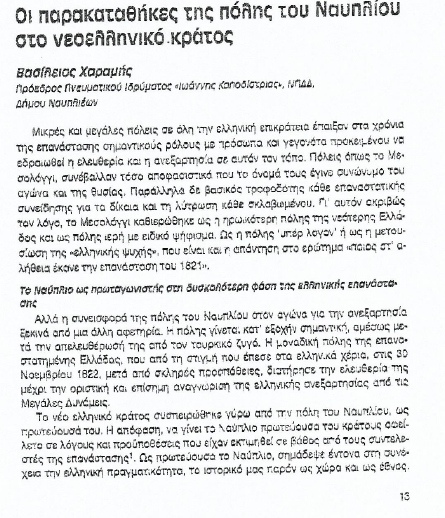 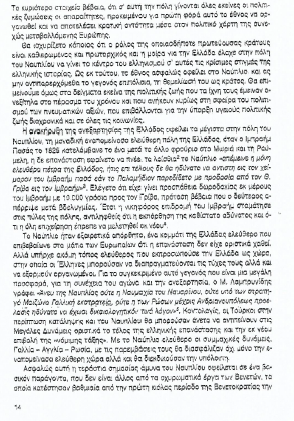 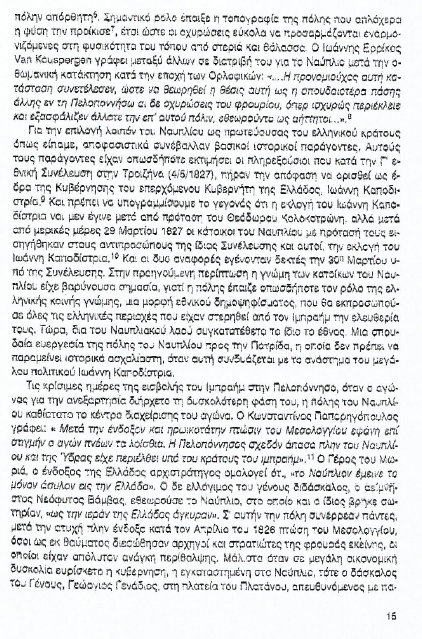 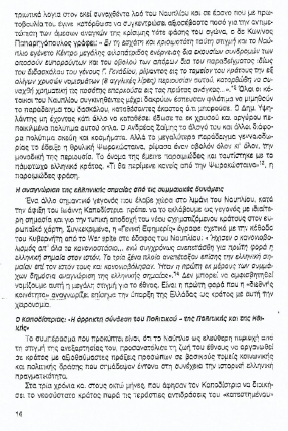 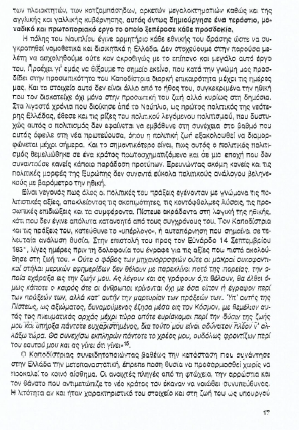 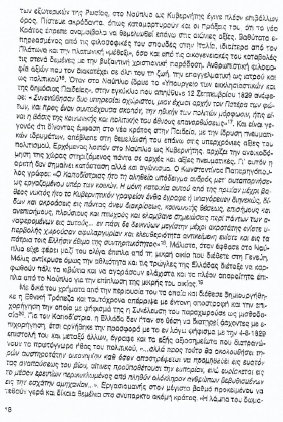 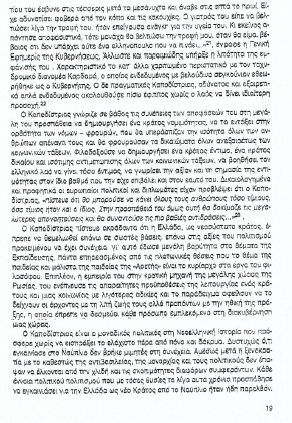 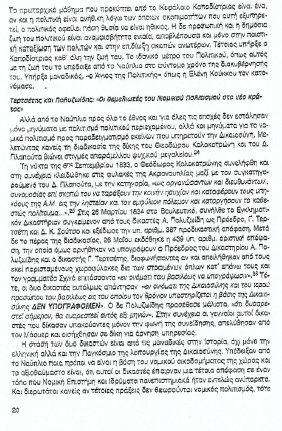 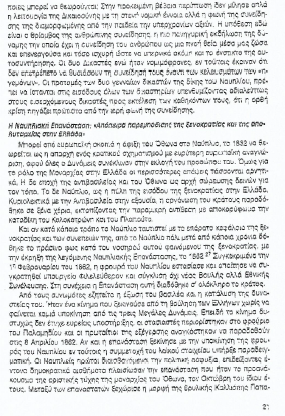 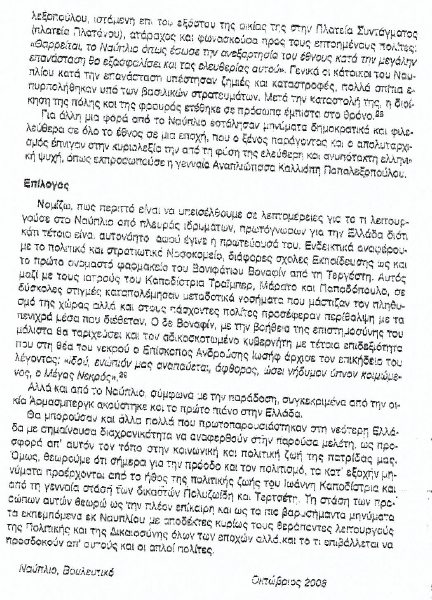 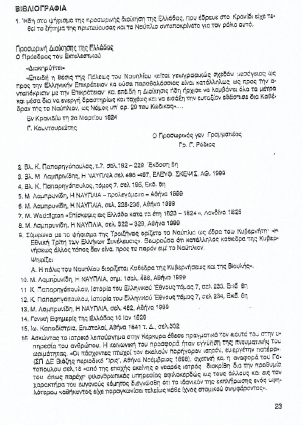 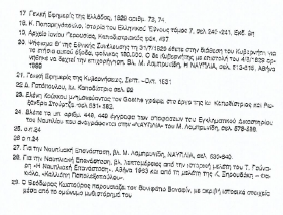 